УтвержденоРешением Правления ОПСАпротокол № 6 от 17.12.2021 г.Состав специализированной секции Омской профессиональной сестринской ассоциации  «Рентгенология»№ п/пФИОФИОДолжность, место работыДолжность, место работыДата рожденияЧленский билет № от какого числаЧленский билет № от какого числаКонтактыПредседатель секцииПредседатель секцииПредседатель секцииПредседатель секцииПредседатель секцииПредседатель секцииПредседатель секцииПредседатель секцииПредседатель секцииМананников Максим ГеннадьевичМананников Максим ГеннадьевичРентгенолаборантОКБРентгенолаборантОКБ29.11.1975 № 122 22.12.2000№ 122 22.12.2000Тел. раб8 (3812) 24-22-61Тел. моб.8-913-972-22-62E:manannikov@rambler.ruЗаместитель председателя секцииЗаместитель председателя секцииЗаместитель председателя секцииЗаместитель председателя секцииЗаместитель председателя секцииЗаместитель председателя секцииЗаместитель председателя секцииЗаместитель председателя секцииЗаместитель председателя секцииКуликовЮрий АндреевичКуликовЮрий АндреевичРентгенолаборант МЦСМ «ЕВРОМЕД»Рентгенолаборант МЦСМ «ЕВРОМЕД»06.07.1967№ 2433626.11.2012№ 2433626.11.2012Тел.моб. 8-908-318-83-838-913-639-02-73 Email: 19jurik67@mail.ruСекретарьСекретарьСекретарьСекретарьСекретарьСекретарьСекретарьСекретарьСекретарьБыстрова Наталья ГеоргиевнаБыстрова Наталья ГеоргиевнаРентгенолаборантГородской больницы № 3 РентгенолаборантГородской больницы № 3 02.02.1974№11476 12.02.2003№11476 12.02.2003Тел. моб8-960-986-46-11Email:katy300704@mail.ruЧлены секцииЧлены секцииЧлены секцииЧлены секцииЧлены секцииЧлены секцииЧлены секцииЧлены секцииЧлены секцииАникина Светлана АлексеевнаАникина Светлана АлексеевнаСтарший рентгенолаборантГДКБ №3Старший рентгенолаборантГДКБ №302.04.1966 № 9133 26.03.2001№ 9133 26.03.2001Тел. раб.8 (3812) 22-45-88Тел. моб.	+7-951-427-12-68E-mail:sa.anikina@mail.ruГончарова Ольга ВладиславовнаГончарова Ольга ВладиславовнаРентгенолаборантГК БСМП №1РентгенолаборантГК БСМП №119.02.1968 № 2121916.04.2010№ 2121916.04.2010Тел. раб8 (3812) 75-29-13Тел. моб8-913-611-59-29goncharova_olga-1968@mail.ruПредседатель секции                                                            Председатель секции                                                            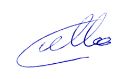 М. Г. МананниковМ. Г. МананниковМ. Г. Мананников